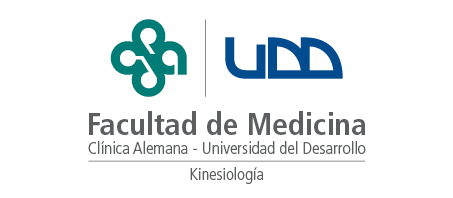 Declaración de interesesNombre alumno: _______________________________________Fundamente las razones por las cuales quiere cursar este Programa e indique cómo se relaciona con su desempeño profesional hasta la fecha. Indique sus motivaciones, fortalezas y debilidades, e indique cómo este programa lo ayudará en su desarrollo profesional.(máximo una página)